Family Medicine Student Poster ProposalNebraska Academy of Family Physicians Annual Scientific AssemblyEmbassy Suites La Vista Hotel & Conference Center12520 Westport Parkway, La Vista, NE 68128Friday, March 31, 2017Student Name:						Medical School & Year:	__________________________Student Email:						Student Phone Number: __________________________Address, City, State & Zip: 						Hometown:				Expected Year of Medical School Graduation:  		Faculty Advisor for Project: 														       (include designation)Faculty Advisor Phone Number: 				Title of Poster:													Please provide a TYPED description of your project (250 words or less – attach pages if necessary):DEADLINE FOR POSTER PROPOSAL FORM IS January 31, 2017The NAFP will provide poster board for completed posters to be mounted by the students at the Embassy Suites Hotel La Vista. Posters must be mounted by 5:00 pm on Thursday, March 30th or between 6:30-6:45 am on Friday, March 31st. Please allow time to accomplish this task. You are responsible for delivering completed posters to the Embassy Suites Hotel La Vista, and mounting the poster, in compliance with these times. The NAFP will not accept posters delivered to the NAFP office. Students are invited to attend a complimentary “walk around and visit exhibits” lunch at 11:45 am on Friday, March 31st; please let Linda know if you are planning to attend the lunch. Participants will be introduced and awards given out following the Annual Business meeting which begins at 1:45 pm on Friday. Students must be present to discuss their posters with meeting attendees at the meeting on Friday, March 31st from the time of 2:30-3:15 pm (this is the break following the business meeting). Posters remaining at the hotel after 3:30 pm on Friday will be discarded. All participating students presenting at the meeting will receive a monetary award.Posters should measure 3 feet 4 inches tall by 4 feet wide.POSTERS MUST BE MOUNTED BY STUDENTS ON FOAM BOARD PROVIDED BY NAFP AT THE HOTEL.The Embassy Suites La Vista Hotel and Conference Center is located at 12520 Westport Parkway, La Vista, NE 68128.This proposal form with your project description may be sent in electronic form to:Linda Steinbrink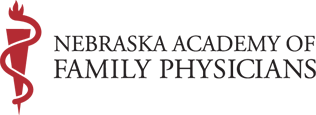 Nebraska Academy of Family Physicians11920 Burt Street, Suite 170Omaha, NE  68154-1598PHONE:  402-505-9198	lsteinbrink@nebrafp.orgElectronic copies of this form may be obtained by sending an email to lsteinbrink@nebrafp.org.